KLASA: 612-01/21-01/06URBROJ: 2140-23-1-22-4Mihovljan, 31. kolovoz 2022.Na temelju članka 114, 114/a, 114/b Zakona o očuvanju kulturnih dobara (“Narodne novine”br.69/99, 151/03, 157/03 -ispr. 100/04, 87/09, 88/10, 61/11, 25/12, 136/12, 157/13, 152/14, 98/15, 44/17, 90/18, 32/20, 62/20 i 117/21) i članka 39. Statuta Općine Mihovljan (“Službeni glasnik Krapinsko-zagorske županije” 05/13, 11/18 i 8/20, 8/21), Općinsko vijeće Općine Mihovljan na svojoj 12. sjednici održanoj dana 31. kolovoza 2022., donijelo jeIZVRŠENJE PROGRAMA UTROŠKA SREDSTAVA SPOMENIČKE RENTE ZA RAZDOBLJE 01.01.-30.06.2022. GODINEČlanak 1.Ovim Programom utvrđuje se planirana visina prihoda, te utroška sredstava spomeničke rente u Proračunu Općine Mihovljan za 2022. godinu.Članak 2.Prihod proračuna Općine Mihovljan za 2022. godinu, a temeljem dosadašnjih uplata spomeničke rente, planira se:Članak 3.Ostvareni prihod od spomeničke rente u cijelosti će se utrošiti za financiranje tekućeg održavanja  kulturnih spomenika u Općini Mihovljan.Članak 4.Ovo Izvršenje sastavni je dio Polugodišnjeg obračuna Proračuna Općine Mihovljan i objaviti će se u „Službenom glasniku Krapinsko-zagorske županije“.								Predsjednik Općinskog vijeća                                                                                                        mr. Silvestar Vučković dr.vet.med.DOSTAVITI:Ministarstvo kulture i medija, Runjaninova 2, 10000 Zagreb - na nadzorMinistarstvo financija, Katančićeva  5, 10000 Zagreb, na znanje i lokalni.proracuni@mfin.hr (obavijest o objavi – link Službenog glasnika i web stranice Općine Mihovljan)Krapinsko-zagorska županija, Upravni odjel za poslove Županijske skupštine, n/r Svjetlane Goričan, Magistratska 1, 49000 Krapina (za objavu),Krapinsko-zagorska županija, Upravni odjel za financije i proračun, Magistratska 1, 49000 Krapina, (obavijest o objavi – link Službenog glasnika i web stranice Općine Mihovljan)Oglasna ploča i WEB stranica Općine Mihovljan,Općinskom načelniku Općine Mihovljan,Jedinstveni upravni odjel, ovdje,Prilog zapisniku,Pismohrana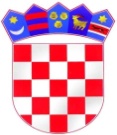 REPUBLIKA HRVATSKAKRAPINSKO - ZAGORSKA ŽUPANIJAOPĆINA MIHOVLJANOPĆINSKO VIJEĆERed.br.Opis stavkePlanirano ukupno (kn)Ostvareno 01.01.-30.6.2022.PozicijaPrihod od spomeničke rente100,003,296134.12